18th May  2020  -   Reception ClassThis term we are learning through the theme of growth.  This week our story is: The Enormous Turnip. PLEASE REMEMBER TO USE YOUR PHONICS WHEN YOU WRITE.WritingRemember to use capital letters at the beginning of your sentence, finger spaces and full stops!WritingRemember to use capital letters at the beginning of your sentence, finger spaces and full stops!Maths Reading/phonicsPhysicalArt/ DT/Science-Monday Listen to the story of the enormous turnip at:https://www.youtube.com/watch?v=mGw5yTOPTSQWhich character do you think you would be in the story and why? (I think I would be the mouse because I am shorter than the other teachers and the mouse is really small and strong). Please log on to Doodle maths.  The children should play for 30 minutes every day.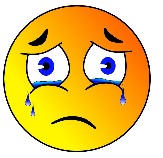 We have lost our place at the top of the leader board! Years 2 and 3 are beating us!!  We are in 3rd place!Well done to Finley and Harry for meeting their doodle maths goals!If you have any issues logging on then please email me at b.dickey@st-johnsholloway.islington.sch.ukDuring our Zoom meeting this week we will be playing BINGO.  I have included a BINGO sheet in the pack. Google Mr Thorne does phonics - and go through the phase 2 and phase 3 sounds. Read a reading book every day- Encourage the children to think about the characters and the plot. Well done to Christine and David C for sending your videos in!  They were brilliant!Everybody please try and take a video of yourself reading one of your reading books and post it on seesaw. If you have any issues logging onto Seesaw please let me know.  All homework is going to be sent through Seesaw from the beginning of June. Choose from one of the following to complete everyday:Cosmic kids yogahttps://www.youtube.com/user/CosmicKidsYogaPE with Joe Wickshttps://www.thebodycoach.com/blog/pe-with-joe-1254.htmlChoose a song from Go Noodlehttps://www.gonoodle.com/Learn the song https://www.youtube.com/watch?v=5FIz3zP-Z_ECreate your own puppet theatre (using a box or anything else you think would work) retell the  story of the enormous turnip. I have included some characters that can be cut out to help you….but you can make your own if you want to.Take a video and send it to me on seesaw.  You can either use the original happy ending  - or your own new ending in the video!Please let me know if you need help logging on to seesaw. Tuesday Who do you think is the strongest in your family?  Draw a picture of that person and write about why you think they are the strongest. Please log on to Doodle maths.  The children should play for 30 minutes every day.We have lost our place at the top of the leader board! Years 2 and 3 are beating us!!  We are in 3rd place!Well done to Finley and Harry for meeting their doodle maths goals!If you have any issues logging on then please email me at b.dickey@st-johnsholloway.islington.sch.ukDuring our Zoom meeting this week we will be playing BINGO.  I have included a BINGO sheet in the pack. Google Mr Thorne does phonics - and go through the phase 2 and phase 3 sounds. Read a reading book every day- Encourage the children to think about the characters and the plot. Well done to Christine and David C for sending your videos in!  They were brilliant!Everybody please try and take a video of yourself reading one of your reading books and post it on seesaw. If you have any issues logging onto Seesaw please let me know.  All homework is going to be sent through Seesaw from the beginning of June. Choose from one of the following to complete everyday:Cosmic kids yogahttps://www.youtube.com/user/CosmicKidsYogaPE with Joe Wickshttps://www.thebodycoach.com/blog/pe-with-joe-1254.htmlChoose a song from Go Noodlehttps://www.gonoodle.com/Learn the song https://www.youtube.com/watch?v=5FIz3zP-Z_ECreate your own puppet theatre (using a box or anything else you think would work) retell the  story of the enormous turnip. I have included some characters that can be cut out to help you….but you can make your own if you want to.Take a video and send it to me on seesaw.  You can either use the original happy ending  - or your own new ending in the video!Please let me know if you need help logging on to seesaw. Wednesday If you were the farmer how would you have gotten the turnip out of the ground?  Would you have pulled it?  Would you have dug it out? Would you have called for help? Write about what you would have done. Please log on to Doodle maths.  The children should play for 30 minutes every day.We have lost our place at the top of the leader board! Years 2 and 3 are beating us!!  We are in 3rd place!Well done to Finley and Harry for meeting their doodle maths goals!If you have any issues logging on then please email me at b.dickey@st-johnsholloway.islington.sch.ukDuring our Zoom meeting this week we will be playing BINGO.  I have included a BINGO sheet in the pack. Google Mr Thorne does phonics - and go through the phase 2 and phase 3 sounds. Read a reading book every day- Encourage the children to think about the characters and the plot. Well done to Christine and David C for sending your videos in!  They were brilliant!Everybody please try and take a video of yourself reading one of your reading books and post it on seesaw. If you have any issues logging onto Seesaw please let me know.  All homework is going to be sent through Seesaw from the beginning of June. Choose from one of the following to complete everyday:Cosmic kids yogahttps://www.youtube.com/user/CosmicKidsYogaPE with Joe Wickshttps://www.thebodycoach.com/blog/pe-with-joe-1254.htmlChoose a song from Go Noodlehttps://www.gonoodle.com/Learn the song https://www.youtube.com/watch?v=5FIz3zP-Z_ECreate your own puppet theatre (using a box or anything else you think would work) retell the  story of the enormous turnip. I have included some characters that can be cut out to help you….but you can make your own if you want to.Take a video and send it to me on seesaw.  You can either use the original happy ending  - or your own new ending in the video!Please let me know if you need help logging on to seesaw. Thursday The story had a happy ending – the turnip came out and they made soup which everybody enjoyed.  Can you think of a different ending to the story?  It could be a sad ending or a silly ending.  Use the comic page to draw a different ending, make sure that you label your pictures.Please log on to Doodle maths.  The children should play for 30 minutes every day.We have lost our place at the top of the leader board! Years 2 and 3 are beating us!!  We are in 3rd place!Well done to Finley and Harry for meeting their doodle maths goals!If you have any issues logging on then please email me at b.dickey@st-johnsholloway.islington.sch.ukDuring our Zoom meeting this week we will be playing BINGO.  I have included a BINGO sheet in the pack. Google Mr Thorne does phonics - and go through the phase 2 and phase 3 sounds. Read a reading book every day- Encourage the children to think about the characters and the plot. Well done to Christine and David C for sending your videos in!  They were brilliant!Everybody please try and take a video of yourself reading one of your reading books and post it on seesaw. If you have any issues logging onto Seesaw please let me know.  All homework is going to be sent through Seesaw from the beginning of June. Choose from one of the following to complete everyday:Cosmic kids yogahttps://www.youtube.com/user/CosmicKidsYogaPE with Joe Wickshttps://www.thebodycoach.com/blog/pe-with-joe-1254.htmlChoose a song from Go Noodlehttps://www.gonoodle.com/Learn the song https://www.youtube.com/watch?v=5FIz3zP-Z_ECreate your own puppet theatre (using a box or anything else you think would work) retell the  story of the enormous turnip. I have included some characters that can be cut out to help you….but you can make your own if you want to.Take a video and send it to me on seesaw.  You can either use the original happy ending  - or your own new ending in the video!Please let me know if you need help logging on to seesaw. FridayDraw an invention to help get enormous vegetables out of the ground. What do you think it would need?  A claw?  A shovel? A strong hand to grab things?  Label your picture.Please log on to Doodle maths.  The children should play for 30 minutes every day.We have lost our place at the top of the leader board! Years 2 and 3 are beating us!!  We are in 3rd place!Well done to Finley and Harry for meeting their doodle maths goals!If you have any issues logging on then please email me at b.dickey@st-johnsholloway.islington.sch.ukDuring our Zoom meeting this week we will be playing BINGO.  I have included a BINGO sheet in the pack. Google Mr Thorne does phonics - and go through the phase 2 and phase 3 sounds. Read a reading book every day- Encourage the children to think about the characters and the plot. Well done to Christine and David C for sending your videos in!  They were brilliant!Everybody please try and take a video of yourself reading one of your reading books and post it on seesaw. If you have any issues logging onto Seesaw please let me know.  All homework is going to be sent through Seesaw from the beginning of June. Choose from one of the following to complete everyday:Cosmic kids yogahttps://www.youtube.com/user/CosmicKidsYogaPE with Joe Wickshttps://www.thebodycoach.com/blog/pe-with-joe-1254.htmlChoose a song from Go Noodlehttps://www.gonoodle.com/Learn the song https://www.youtube.com/watch?v=5FIz3zP-Z_ECreate your own puppet theatre (using a box or anything else you think would work) retell the  story of the enormous turnip. I have included some characters that can be cut out to help you….but you can make your own if you want to.Take a video and send it to me on seesaw.  You can either use the original happy ending  - or your own new ending in the video!Please let me know if you need help logging on to seesaw. 